Publicado en España el 18/06/2024 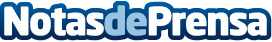 Residencial Palau, un epicentro de colaboración internacional en BarcelonaResidencial Palau, líder en el sector de servicios residenciales, ha recibido numerosas visitas internacionales en el último año convirtiéndose en un punto de encuentro para residencias y servicios de atención domiciliaria de diversas regiones, incluyendo Cataluña, el resto de España, Argentina, Islandia y CoreaDatos de contacto:Residencial PalauResidencial Palau931 47 90 00Nota de prensa publicada en: https://www.notasdeprensa.es/residencial-palau-un-epicentro-de-colaboracion Categorias: Cataluña Personas Mayores Bienestar Servicios médicos http://www.notasdeprensa.es